NSP Project StatusAugust 31, 2014Pursuant to Task Order Four of Master Consulting Agreement # NSP-2, the following is a status update of the project, reporting on key elements of the project progress.Status of Contract Deliverables. Stadco has responded to GWCCA’s questions concerning HHRM Builder’s Risk policy. GWCCA reviewing Stadco’s answers.As requested, Stadco provided a full copy of its Pollution Liability Policy. GWCCA reviewing same.HHRM P&P Bond pending determination of final GMP. Design/Procurement/Permitting. GWCCA and Stadco have reached agreement on 100% Design Development Docs with a couple of potential issues remaining. GWCCA and Stadco to meet 8/27/14 to finalize concerns related to queuing at the northeast gate and removal of the south pedestrian ramp.Stadco to submit revised drawings to GWCCA reflecting any accepted Value Engineering after issuance of the 100% DD docs and Revs 1-6. GWCCA will evaluate acceptability of any changes to Material Design Elements.GWCCA/ICON has agreed on a template for GWCCA approval of any subcontracts exceeding $25M.GSFIC/GWCCA/HHRM/GVSA reviewed existing parking decks on GWCCA campus to determine expected scope for Phase One DeckDesign Development of Phase One Parking Deck underway. DD docs to be submitted early October for GSFIC/GWCCA review and approval. Design scope has been finalized.GWCCA has asked COA Watershed Management to issue in writing any requests it may have to use state property to locate future storm lines for adjacent properties.Budget/Cost Status. HHRM scheduled to submit GMP pricing in September or October.Budget has been established for Phase One Deck. HHRM to submit pricing on 100% DD docs in late Oct/early Nov.Schedule Status.Georgia Power has completed its ductbank work and is pulling wire in the ductbank along Mitchell and Mangum.Mass excavation is virtually complete. Grading continues along the southern side of site. Soil cement in bowl area is complete. Twelve inch of graded aggregate base to has been placed above soil cement. Extension of 20” water line west on Mitchell St. is now complete. Additional O-Cell test is complete and design of piers has been adjusted accordingly. Installation of piers continues in areas five, one, and three. HHRM has announced its intent to mobilize two additional pier rigs in Sept.Augercast piles have made good progress. Piles are complete in area five and area one. Piles are in progress in areas three and four. HHRM contemplating mobilizing another augercast rig in Sept.Shallow foundations and pile caps are continuing in areas 5, 1, and 2.First lift of columns was poured on 8/19/14. Columns are tracking progress of pile caps. HHRM projecting to begin first elevated slab construction in September.Quality Assurance. HHRM is current with providing soil manifests. Based on recommendation of soils engineer, continued testing of excavated soil is no longer required.Work is being carefully inspected and documented for “Non-Conforming Work”. Non-conforming work is being addressed in a reasonable timeframe by contractors and remedial work approved by appropriate inspector (Langan/AMEC).Another Underground Storage Tank was discovered on the property vacated by Friendship Baptist Church. Tank properly disposed on and final paperwork in progress.Safety. No injuries or incidents in July.Upcoming Major Activities in Next 30 Days.Production piles and piers.Shallow foundations and pile caps.Pouring first lift of columns in area one and two.Construction of first elevated concrete slab.Phase 1 Parking Deck Design.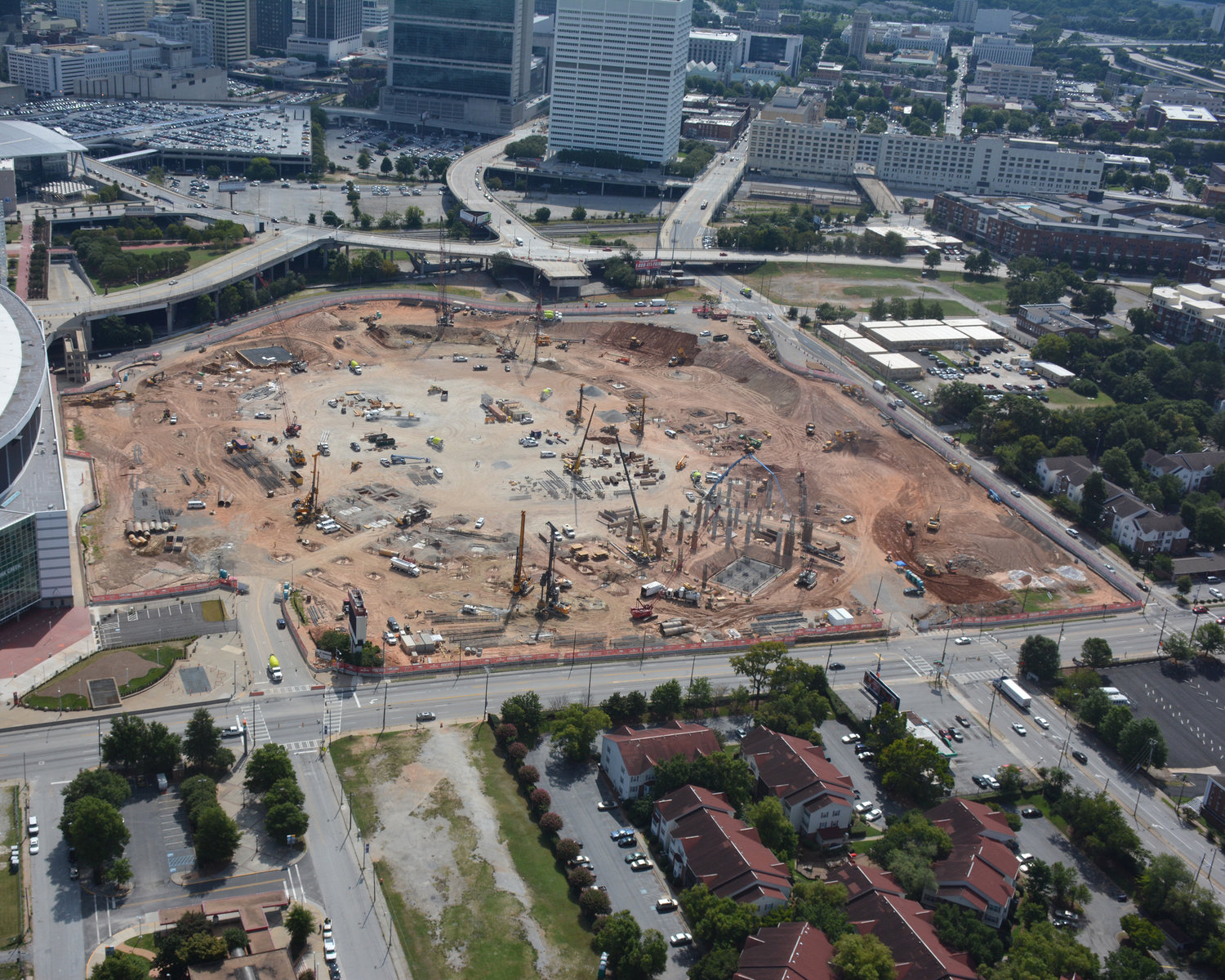 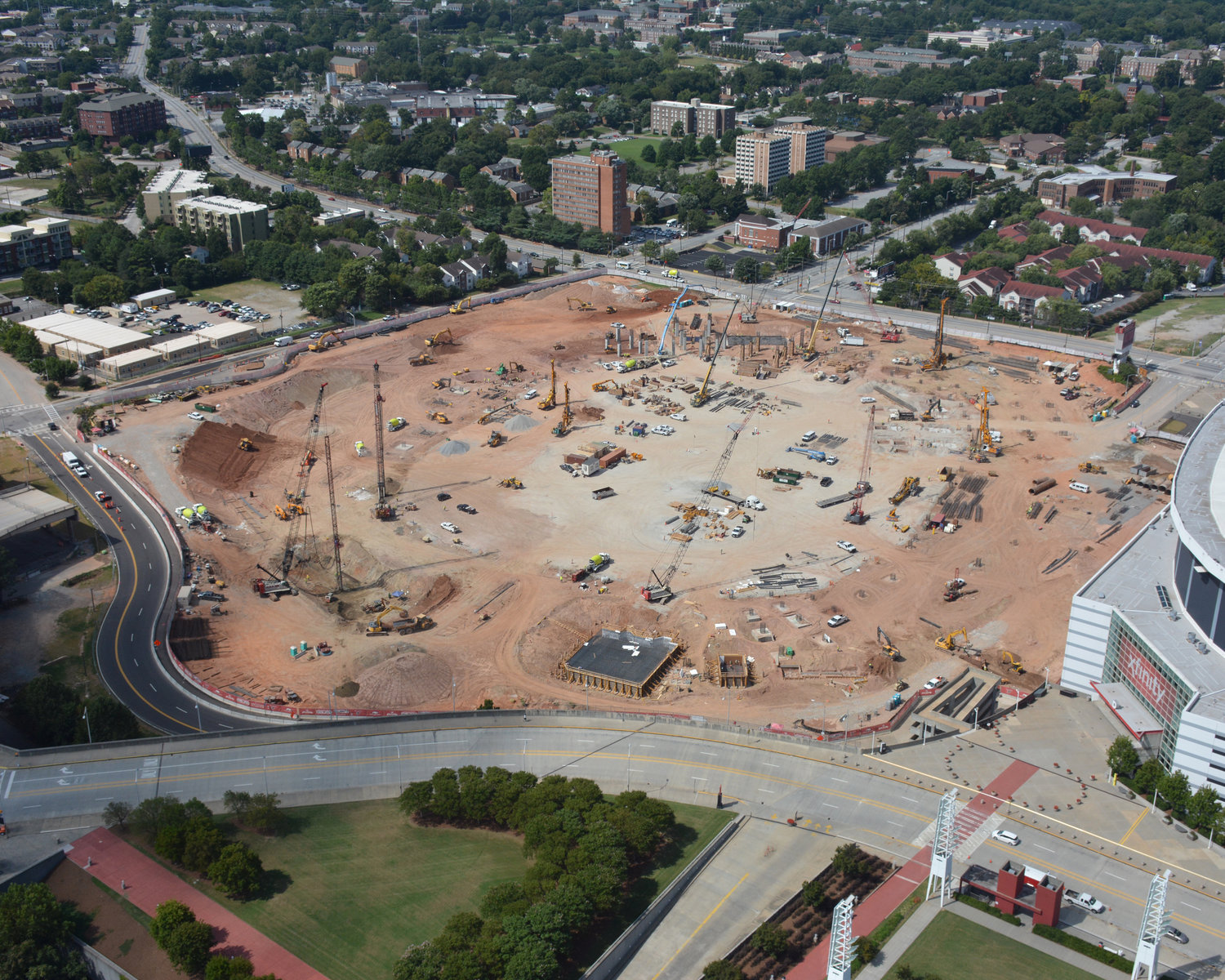 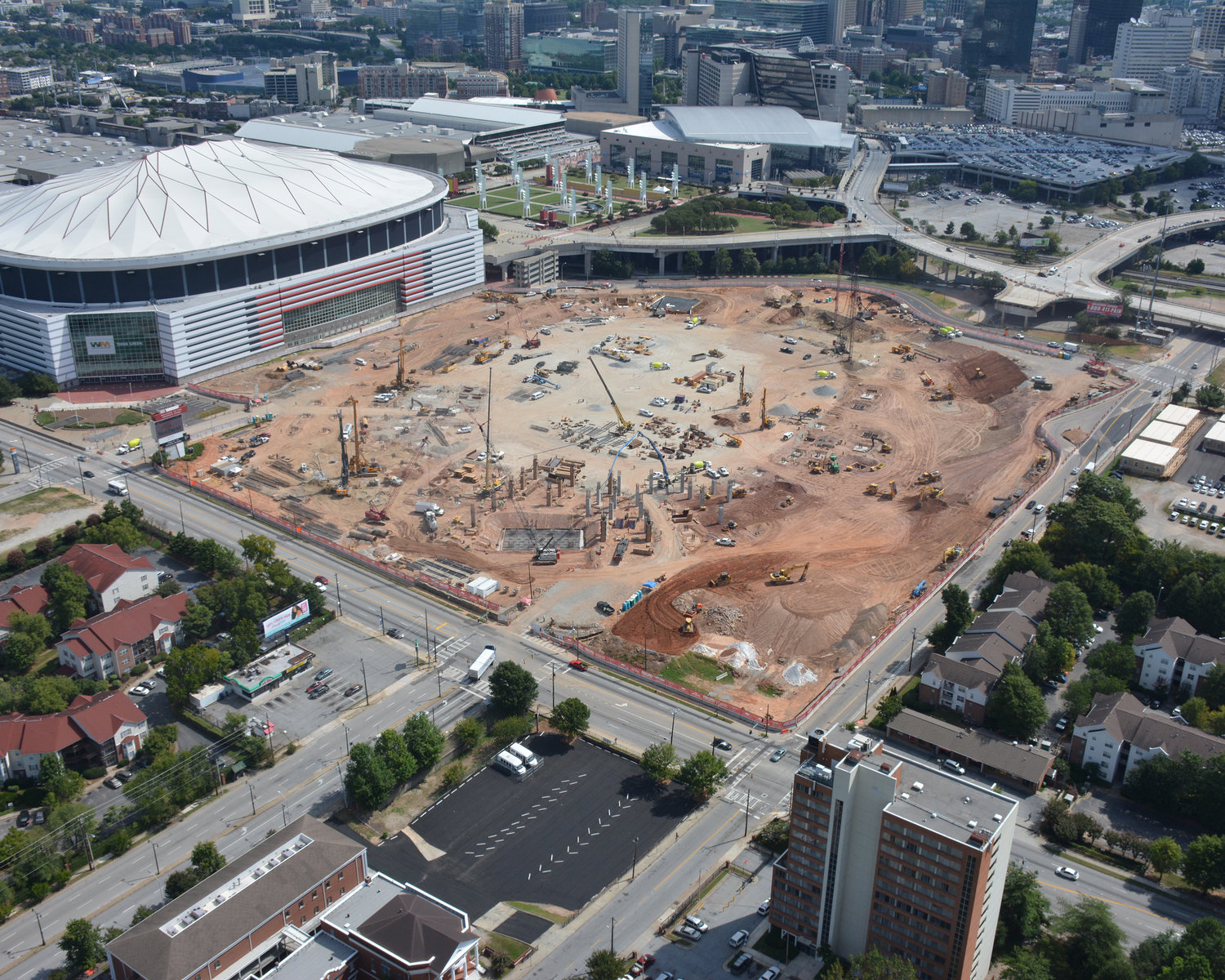 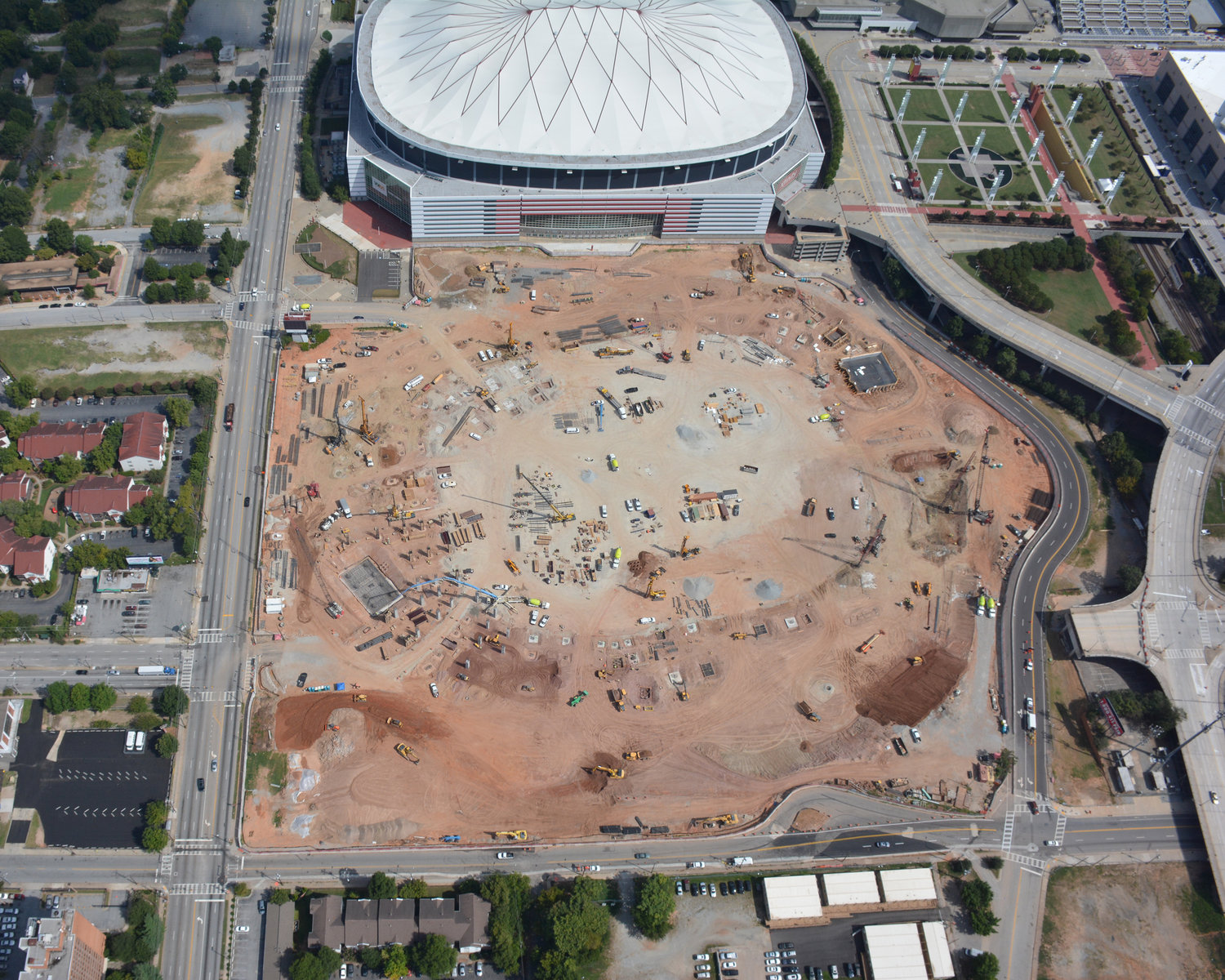 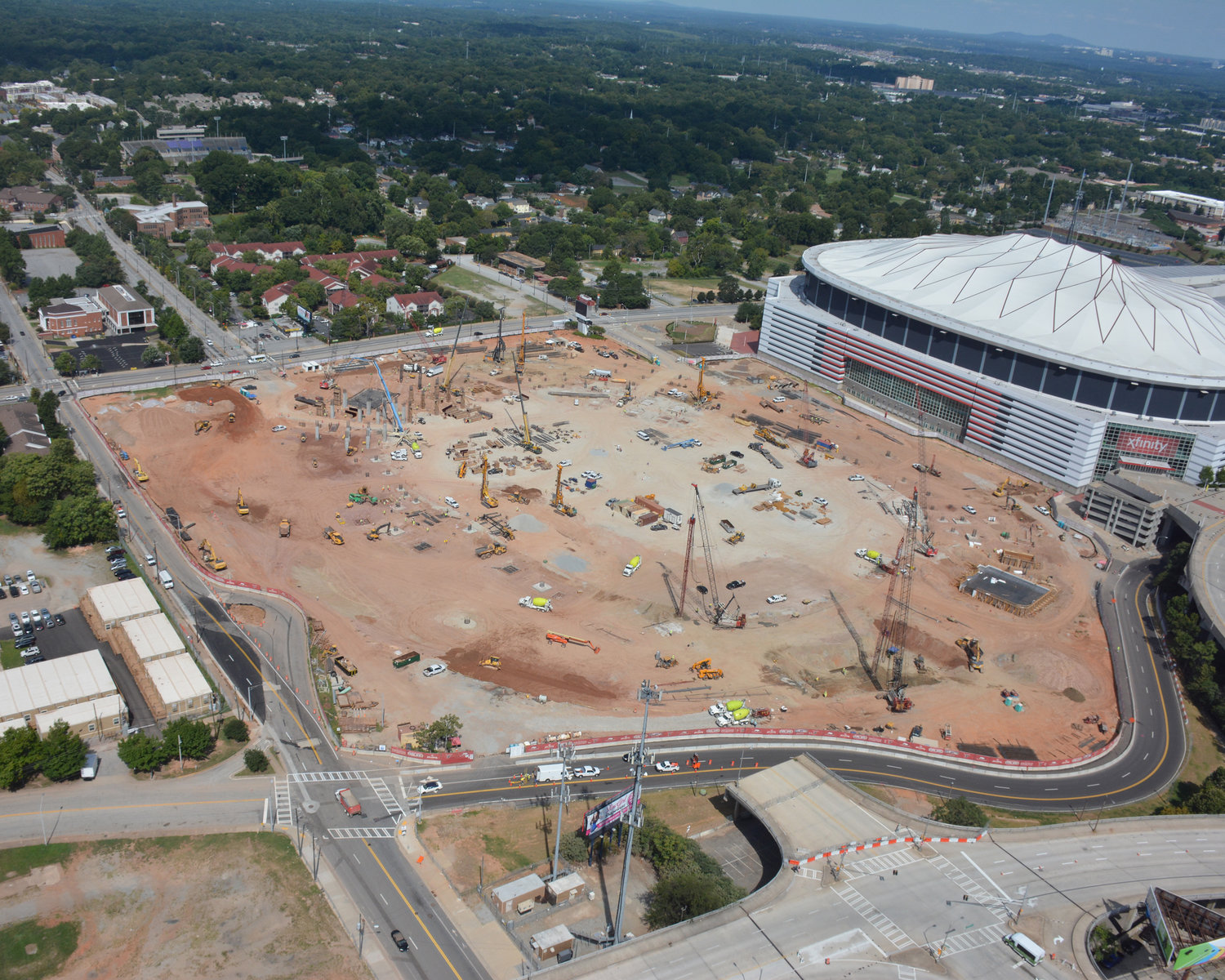 